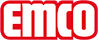 emco Bauasciugapassi per sottile strato EXACTtipoEXACTsottotappeto antiscivolo per pavimenti liscicolori specialigiallocaratteristicheeffetto senza adesivoantiscivolo, indeformabile, fonoassorbente, resistente, facile da tagliare e posareFunzioneLa base evita lo scivolamento della zona asciugapassi praticamente su tutti i pavimenti lisci.rotoli (ml)30 mLarghezza (cm)80 cm120 cm180 cmstruttura del materialeTessuto in filato di vetro e PES, rivestito su entrambi i lati con una speciale schiuma acrilica.spessoreca. 2 mmPeso (g/m²)ca. 420-450 g/m²MarcaemcoDimensioniLarghezza:.........................mLunghezza:.........................mcontattoAndrea Gioco Country Manager Via A. Cardazzo 56/a 33070 Budoia (PN) / IT Tel. (+39) 340 493 51 64 Fax (+39) 0434 18 20 120 info@it.emco.de www.emco-bau.com